Памятка для родителей, отправляющих детей в английский лагерь «МОСТ» 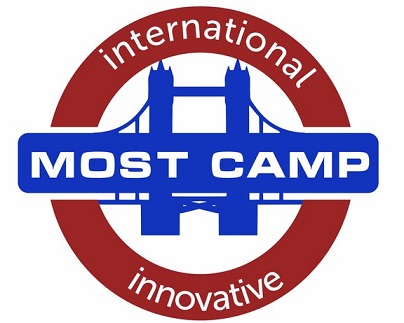 Уважаемые мамы и папы!Предлагаем Вам ознакомиться с правилами поведения и правилами внутреннего распорядка, следование которым обеспечивает безопасность нахождения в лагере и сохранение здоровья и психологического комфорта ребенка. 1. Детский лагерь - место, свободное от вредных привычек. Поэтому пребывание ребенка в детском лагере в приказном порядке подразумевает отказ от курения, употребления спиртных напитков, токсикомании и наркотиков, даже в том случае, если родители знают о пристрастиях ребенка и не возражают против его курения или употребления ребенком «баночки пива» (о чем родители могут написать в анкете). Нарушение законов об отказе от вредных привычек может привести к немедленному отчислению ребёнка из лагеря без возврата стоимости путёвки.2. Детям запрещено самовольно покидать территорию лагеря. В лагере ведется круглосуточная охрана, видеонаблюдение.3. В лагере работают компетентные, квалифицированные и опытные вожатые, которым Вы, родители, доверяете своих детей. Все вожатые проходят длительную подготовку и тренинги по работе с ребятами. Поэтому, отдавая своего ребёнка в «руки» вожатого, поделитесь с вожатым индивидуальными психологическими, поведенческими, физиологическими особенностями своего ребенка. Это поможет сделать пребывание Вашего ребенка в лагере более комфортным.4. С любыми вопросами, проблемами и затруднениями ребенку следует обращаться в первую очередь к персоналу лагеря (к вожатому, к старшему вожатому, к директору и руководителю). И директор, и руководитель лагеря знают каждого ребенка. Все вопросы решаются в лагере на основе доброжелательности и уважения прав ребенка.5. Пребывание в лагере предполагает регулярные физические нагрузки, участие ребенка в различных спортивных соревнованиях. Конечно, в случае физического недомогания или медицинских противопоказаний к какому-либо виду физической деятельности ребенка не заставят принудительно заниматься спортом или участвовать в соревнованиях. В лагере работает тренажерный зал. Предупредите персонал о противопоказаниях к занятиям ребенком в тренажерном зале.8. Специфика  лагеря включает в себя обязательные ежедневные занятия английским языком. Понятно, что каникулы – время отдыха, а для детей – это в первую очередь отдых от школы и уроков. Но не переживайте! Занятия английским языком в нашем лагере – это не простые школьные уроки, а настоящая игра, в которую наравне с ребёнком вовлечены преподаватели, в том числе из других стран; игра, позволяющая не только улучшить свои познания в английском языке, но и приобщиться к культуре и традициям других стран. Это тренинги, помогающие быть уверенным!Английский-это интересно, познавательно и очень весело!9. Пребывание на свежем воздухе и умственные и физические нагрузки способствуют хорошему аппетиту и постоянному желанию «чего-нибудь съесть». Количество и качество питания в детском лагере соответствует всем существующим нормам и стандартам, кроме того еда вкусная, приготовленная с любовью нашими поварами, и чувство голода, иногда испытываемое детьми, является нормальным состоянием растущего организма, либо результатом отказа от «непривычной и невкусной» каши. А вот попытки «подкрепиться» чипсами, пирожками и кока-колой - это уже чревато последствиями. Мы не приветствуем такие перекусы и призываем Вас не давать ребенку с собой такие продукты.Список вещей, которые необходимо взять с собой в лагерь:1. Хорошее настроение.2. Ветровка. Желательно с капюшоном.3. Одежда для походов.4. Головной убор. Обязательно! Наличие головного убора в летний период необходимо.5. Дождевик. 6. Спортивный костюм (спортивная кофта, спортивные штаны, спортивные шорты)7. Футболки (или майки) для занятий спортом. Желательно 3-4 штуки. 8. Нижнее белье. Желательно, из расчета 1 трусы на 1-2 дня.9. Носки х/б. 10. Обувь для походов, для занятия спортом, для праздничных мероприятий.11. Купальник (плавки), сланцы.12. Наличие фена приветствуется.13. Нарядная одежда для праздников и дискотек. 14.  Пижама.15. В случае, если Вы даете ребенку с собой какие-либо лекарства - обязательно предупредите об этом медперсонал и вожатого. Индивидуальные лекарственные препараты будут храниться либо в медпункте, либо у вожатого и применяться по инструкции;16. Фотоаппараты, плейеры  можно брать, их можно будет сдавать на хранение вожатому. Лучше заранее взять запасные батарейки.17. Мобильные телефоны не запрещены, но  есть риск потерять. Еще раз обращаем Ваше внимание, что по условиям договора администрация и персонал лагеря не несет материальную ответственность за утрату мобильного телефона. 18. Мы понимаем Ваши переживания о благополучии и комфорте Вашего ребенка. Но настоятельно просим не звонить ребенку часто, т.к. программа лагеря очень насыщена и продумана по минутам. Вы можете помешать учебному или творческому процессу. Вы можете позвонить вожатому и директору лагеря в случае острой необходимости.19. Настоятельно рекомендуется без крайней необходимости не давать детям с собой дорогостоящих вещей, в связи с имеющимися случаями их потери. Администрация и персонал лагеря «MОСТ» не несут ответственности за утерю или порчу ценных вещей, находящихся у детей.20. Рекомендуется взять  старые футболки, которые не  жалко  будет всячески разукрасить  и испортить 21. Туалетные принадлежности:Зубная паста.Зубная щетка в футляре.Жидкое мыло.Мочалка.Гель для душа, шампунь.Расческа.22. Полотенце для пляжа.23. Платки носовые, желательно – одноразовые.